   			Приложение №3а к Регламенту                                                                                                                                                  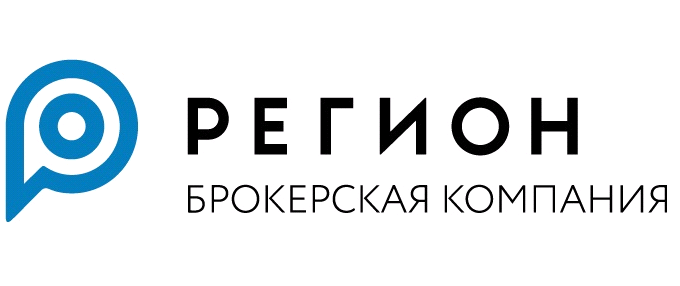 Уведомление о признании юридического лица квалифицированным инвесторомНастоящим ООО «БК РЕГИОН» сообщает, что по итогам проведенной проверки соответствия требованиям, соблюдение которых необходимо для признания лица квалифицированным инвестором в соответствии с законодательством Российской Федерации, ООО «БК РЕГИОН» было принято решение о признании (ФИО/наименование юридического лица) (далее – клиент) квалифицированным инвестором в отношении следующих видов ценных бумаг и (или) финансовых инструментов: Любых ценных бумаг, и (или) иных финансовых инструментов, и (или) видов оказываемых услуг, предназначенных для квалифицированных инвесторов. Следующих видов финансовых инструментов, и (или) видов оказываемых услуг, предназначенных для квалифицированных инвесторов:_____________________________________________________________________________ _____________________________________________________________________________ _______________________________________________________________________ .Дата: «____»___________ 20___ годаПодпись :_______________________              ФИО:_______________________________ 